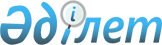 "Астана қаласының 2017-2019 жылдарға арналған бюджеті туралы" Астана қаласы мәслихатының 2016 жылғы 8 желтоқсандағы № 84/13-VI шешіміне өзгерістер мен толықтыру енгізу туралы
					
			Мерзімі біткен
			
			
		
					Астана қаласы мәслихатының 2017 жылғы 8 қыркүйектегі № 184/22-VI шешімі. Астана қаласының Әділет департаментінде 2017 жылғы 28 қыркүйекте № 1133 болып тіркелді. Мерзімі өткендіктен қолданыс тоқтатылды
      2008 жылғы 4 желтоқсандағы Қазақстан Республикасы Бюджет кодексінің 106-бабының 4-тармағына, "Қазақстан Республикасындағы жергілікті мемлекеттік басқару және өзін-өзі басқару туралы" 2001 жылғы 23 қаңтардағы Қазақстан Республикасы Заңының 6-бабының 1-тармағының 1) тармақшасына сәйкес, Астана қаласының мәслихаты ШЕШІМ ҚАБЫЛДАДЫ: 
      1. "Астана қаласының 2017-2019 жылдарға арналған бюджеті туралы" Астана қаласы мәслихатының 2016 жылғы 8 желтоқсандағы № 84/13-VI (Нормативтік құқықтық актілерді мемлекеттік тіркеу тізілімінде № 1088 тіркелген, 2017 жылдың 5 қаңтарында "Астана ақшамы", "Вечерняя Астана" газеттерінде жарияланған) шешіміне келесі өзгерістер мен толықтыру енгізілсін: 
      1-тармақта:
      1) тармақшадағы "464 447 416" деген сандар "469 582 397" деген сандармен ауыстырылсын;
      "222 277 933" деген сандар "224 277 933" деген сандармен ауыстырылсын;
      "4 385 689" деген сандар "5 590 331" деген сандармен ауыстырылсын;
      "6 143 208" деген сандар "8 073 547" деген сандармен ауыстырылсын;
      2) тармақшадағы "415 786 619" деген сандар "421 641 567" деген сандармен ауыстырылсын;
      4) тармақшадағы "77 011 680" деген сандар "76 791 713" деген сандармен ауыстырылсын, оның ішінде:
      қаржы активтерiн сатып алу "77 011 680" деген сандар "76 867 647" деген сандармен ауыстырылсын;
      4) тармақша мына мазмұндағы жолмен толықтырылсын: 
      "мемлекеттің қаржы активтерін сатудан түсетін түсімдер "75 934";
      5) тармақшадағы "(-30 526 928)" деген сандар "(-31 026 928)" деген сандармен ауыстырылсын;
      6) тармақшадағы "30 526 928" деген сандар "31 026 928" деген сандармен ауыстырылсын;
      7) тармақшадағы "22 049 744" деген сандар "22 549 744" деген сандармен ауыстырылсын;
      4-тармақта "1 203 108" деген сандар "1 576 048" деген сандармен ауыстырылсын.
      Аталған шешімге 1,4,6,9,12-қосымшалар осы шешімге 1,2,3,4,5-қосымшаларға сәйкес жаңа редакцияда баяндалсын.
      2. Осы шешім 2017 жылдың 1 қаңтарынан бастап қолданысқа енгізіледі. 
      "КЕЛІСІЛДІ" Астана қаласының 2017 жылға арналған бюджеті Астана қаласының 2017 жылға арналған бюджетінің бюджеттік инвестициялық жобаларын іске асыруға және заңды тұлғалардың жарғылық капиталын қалыптастыруға немесе ұлғайтуға бағытталған бюджеттік бағдарламаларға бөлінген бюджеттік даму бағдарламаларының тізбесі 2017 жылға арналған Астана қаласының "Алматы" ауданының бюджеттік бағдарламаларының тізімі 2017 жылға арналған Астана қаласының "Есіл" ауданының бюджеттік бағдарламаларының тізімі 2017 жылға арналған Астана қаласының "Сарыарқа" ауданының бюджеттік бағдарламаларының тізімі
					© 2012. Қазақстан Республикасы Әділет министрлігінің «Қазақстан Республикасының Заңнама және құқықтық ақпарат институты» ШЖҚ РМК
				
      Астана қаласымәслихаты сессиясының төрағасы

М. Тулеутаев

      Астана қаласымәслихатының хатшысы

Ж. Нұрпейісов

      "Астана қаласыныңЭкономика және бюджеттік жоспарлаубасқармасы" (ЭжБЖБ) мемлекеттікмекемесінің басшысы

Е. Егемберді
Астана қаласы мәслихатының
2017 жылғы 8 қыркүйектегі
№ 184/22-VI шешіміне
1-қосымшаАстана қаласы мәслихатының
2016 жылғы 8 желтоқсандағы
№ 84/13-VI шешіміне
1-қосымша
Санаты
Санаты
Санаты
Санаты
Сомасы мың тенге
Сыныбы
Сыныбы
Сыныбы
Сомасы мың тенге
Ішкі сыныбы
Ішкі сыныбы
Сомасы мың тенге
Атауы
Сомасы мың тенге
1. Кірістер
469 582 397
1
Салықтық түсімдер
224 277 933
01
Табыс салығы
105 459 213
2
Жеке табыс салығы
105 459 213
03
Әлеуметтiк салық
83 034 164
1
Әлеуметтік салық
83 034 164
04
Меншiкке салынатын салықтар
25 053 453
1
Мүлiкке салынатын салықтар
18 471 110
3
Жер салығы
1 406 594
4
Көлiк құралдарына салынатын салық
5 175 665
5
Бірыңғай жер салығы
84
05
Тауарларға, жұмыстарға және қызметтерге салынатын iшкi салықтар
5 773 840
2
Акциздер
219 701
3
Табиғи және басқа да ресурстарды пайдаланғаны үшiн түсетiн түсiмдер
2 852 536
4
Кәсiпкерлiк және кәсiби қызметтi жүргiзгенi үшiн алынатын алымдар
2 381 203
5
Ойын бизнесіне салық
320 400
07
Басқа да салықтар
958 700
1
Басқа да салықтар
958 700
08
Заңдық мәнді іс-әрекеттерді жасағаны және (немесе) оған уәкілеттігі бар мемлекеттік органдар немесе лауазымды адамдар құжаттар бергені үшін алынатын міндетті төлемдер
3 998 563
1
Мемлекеттік баж
3 998 563
2
Салықтық емес түсімдер
5 590 331
01
Мемлекеттік меншіктен түсетін кірістер
556 698
1
Мемлекеттік кәсіпорындардың таза кірісі бөлігінің түсімдері
35 995
3
Мемлекет меншігіндегі акциялардың мемлекеттік пакеттеріне дивидендтер 
10 110
4
Мемлекет меншігіндегі, заңды тұлғалардағы қатысу үлесіне кірістер
123 946
5
Мемлекет меншігіндегі мүлікті жалға беруден түсетін кірістер
378 024
7
Мемлекеттік бюджеттен берілген кредиттер бойынша сыйақылар
8 623
04
Мемлекеттік бюджеттен қаржыландырылатын, сондай-ақ Қазақстан Республикасы Ұлттық Банкінің бюджетінен (шығыстар сметасынан) қамтылатын және қаржыландырылатын мемлекеттік мекемелер салатын айыппұлдар, өсімпұлдар, санкциялар, өндіріп алулар 
2 274 859
1
Мұнай секторы ұйымдарынан түсетін түсімдерді қоспағанда, мемлекеттік бюджеттен қаржыландырылатын, сондай-ақ Қазақстан Республикасы Ұлттық Банкінің бюджетінен (шығыстар сметасынан) қамтылатын және қаржыландырылатын мемлекеттік мекемелер салатын айыппұлдар, өсімпұлдар, санкциялар, өндіріп алулар
2 274 859
06
Өзге де салықтық емес түсiмдер
2 758 774
1
Өзге де салықтық емес түсiмдер
2 758 774
3
Негізгі капиталды сатудан түсетін түсімдер
8 073 547
01
Мемлекеттік мекемелерге бекітілген мемлекеттік мүлікті сату 
6 221 655
1
Мемлекеттік мекемелерге бекітілген мемлекеттік мүлікті сату 
6 221 655
03
Жерді және материалдық емес активтерді сату
1 851 892
1
Жерді сату
1 251 892
2
Материалдық емес активтерді сату
600 000
4
Трансферттердің түсімдері
231 640 586
02
Мемлекеттік басқарудың жоғары тұрған органдарынан түсетін трансферттер
231 640 586
1
Республикалық бюджеттен түсетін трансферттер
231 640 586
Функционалдық топ
Функционалдық топ
Функционалдық топ
Функционалдық топ
Сомасы, мың теңге
Бюджеттік бағдарламалардың әкімшісі
Бюджеттік бағдарламалардың әкімшісі
Бюджеттік бағдарламалардың әкімшісі
Сомасы, мың теңге
Бағдарлама
Бағдарлама
Сомасы, мың теңге
Атауы
Сомасы, мың теңге
II. Шығындар
421 641 567,0 
01
Жалпы сипаттағы мемлекеттiк қызметтер 
4 798 246,0 
111
Республикалық маңызы бар қала, астана мәслихатының аппараты
114 949,0 
001
Республикалық маңызы бар қала, астана мәслихатының қызметін қамтамасыз ету
114 414,0 
003
Мемлекеттік органның күрделі шығыстары 
535,0 
121
Республикалық маңызы бар қала, астана әкімінің аппараты
1 543 049,0 
001
Республикалық маңызы бар қала, астана әкімінің қызметін қамтамасыз ету
1 297 252,0 
003
Мемлекеттік органның күрделі шығыстары
92 149,0 
013
Республикалық маңызы бар қала, астана Қазақстан халқы Ассамблеясының қызметін қамтамасыз ету
153 648,0 
123
Қаладағы аудан, аудандық маңызы бар қала, кент, ауыл, ауылдық округ әкімінің аппараты
762 643,0 
001
Қаладағы аудан, аудандық маңызы бар қаланың, кент, ауыл, ауылдық округ әкімінің қызметін қамтамасыз ету жөніндегі қызметтер
751 293,0 
022
Мемлекеттік органның күрделі шығыстары
11 350,0 
356
Республикалық маңызы бар қаланың, астананың қаржы басқармасы
200 839,0 
001
Жергілікті бюджетті атқару және коммуналдық меншікті басқару саласындағы мемлекеттік саясатты іске асыру жөніндегі қызметтер
199 919,0 
014
Мемлекеттік органның күрделі шығыстары
920,0 
357
Республикалық маңызы бар қаланың, астананың экономика және бюджеттік жоспарлау басқармасы
327 689,0 
001
Экономикалық саясатты, мемлекеттік жоспарлау жүйесін қалыптастыру мен дамыту саласындағы мемлекеттік саясатты іске асыру жөніндегі қызметтер
326 729,0 
004
Мемлекеттік органның күрделі шығыстары 
960,0 
364
Республикалық маңызы бар қаланың, астананың кәсіпкерлік және өнеркәсіп басқармасы
109 277,0 
001
Жергілікті деңгейде кәсіпкерлікті және өнеркәсіпті дамыту саласындағы мемлекеттік саясатты іске асыру жөніндегі қызметтер
106 337,0 
004
Мемлекеттік органның күрделі шығыстары
2 940,0 
369
Республикалық маңызы бар қаланың, астананың дін істері басқармасы
460 341,0 
001
Жергілікті деңгейде дін қызметі саласындағы мемлекеттік саясатты іске асыру жөніндегі қызметтер
46 475,0 
003
Мемлекеттік органның күрделі шығыстары
321,0 
004
Ведомстволық бағыныстағы мемлекеттік мекемелерінің және ұйымдарының күрделі шығыстары
7 100,0 
005
Өңірде діни ахуалды зерделеу және талдау
406 445,0 
373
Республикалық маңызы бар қаланың, астананың құрылыс басқармасы
601 000,0 
061
Мемлекеттік органдардың объектілерін дамыту
601 000,0 
379
Республикалық маңызы бар қаланың, астананың тексеру комиссиясы
232 256,0 
001
Республикалық маңызы бар қаланың, астананың тексеру комиссиясының қызметін қамтамасыз ету жөніндегі қызметтер
221 779,0 
003
Мемлекеттік органның күрделі шығыстары 
10 477,0 
398
Республикалық маңызы бар қаланың, астананың коммуналдық мүлік және мемлекеттік сатып алу басқармасы
446 203,0 
001
Жергілікті деңгейде коммуналдық мүлікті және мемлекеттік сатып алуды басқару саласындағы мемлекеттік саясатты іске асыру жөніндегі қызметтер
427 778,0 
003
Мемлекеттік органның күрделі шығыстары
150,0 
010
Жекешелендіру, коммуналдық меншікті басқару, жекешелендіруден кейінгі қызмет және осыған байланысты дауларды реттеу
11 425,0 
011
Коммуналдық меншікке түскен мүлікті есепке алу, сақтау, бағалау және сату
6 850,0 
02
Қорғаныс
1 293 372,0 
121
Республикалық маңызы бар қала, астана әкімінің аппараты
1 285 837,0 
010
Жалпыға бiрдей әскери мiндеттi атқару шеңберiндегi iс-шаралар
229 956,0 
011
Аумақтық қорғанысты даярлау және республикалық маңызы бар қаланың, астананың аумақтық қорғаныс
84 468,0 
012
Жұмылдыру дайындығы және республикалық маңызы бар қаланы, астананы жұмылдыру
255 112,0 
014
Республикалық маңызы бар қалалар, астана ауқымындағы төтенше жағдайлардың алдын-алу және оларды жою
716 301,0 
387
Республикалық маңызы бар қаланың, астананың бюджетінен қаржыландырылатын табиғи және техногендік сипаттағы төтенше жағдайлар, азаматтық қорғаныс саласындағы органдардың аумақтық органы
7 535,0 
005
Республикалық маңызы бар қала, астана ауқымындағы төтенше жағдайлардың алдын-алу және жою
7 535,0 
03
Қоғамдық тәртіп, қауіпсіздік, құқықтық, сот, қылмыстық-атқару қызметі
11 013 077,0 
3
352
Республикалық маңызы бар қаланың, астананың бюджетінен қаржыландырылатын атқарушы ішкі істер органы
9 414 068,0 
3
352
001
Республикалық маңызы бар қала, астана аумағында қоғамдық тәртіп пен қауіпсіздікті сақтау саласындағы мемлекеттік саясатты іске асыру жөніндегі қызметтер қамтамасыз ету
6 847 969,0 
3
352
003
Қоғамдық тәртіпті қорғауға қатысатын азаматтарды көтермелеу 
13 000,0 
004
Астана қаласында нашақорлықтың және есірткі бизнесінің алдын алу жөніндегі қызметтер
15 000,0 
007
Мемлекеттік органның күрделі шығыстары
2 436 079,0 
012
Белгілі тұратын жері және құжаттары жоқ адамдарды орналастыру қызметтері
69 259,0 
013
Әкімшілік тәртіппен тұтқындалған адамдарды ұстауды ұйымдастыру 
32 761,0 
373
Республикалық маңызы бар қаланың, астананың құрылыс басқармасы
158 961,0 
373
004
Ішкі істер органдарының объектілерін дамыту
158 961,0 
3
384
Республикалық маңызы бар қаланың, астананың жолаушылар көлігі басқармасы
1 440 048,0 
3
368
004
Елдi мекендерде жол қозғалысы қауiпсiздiгін қамтамасыз ету
1 440 048,0 
04
Бiлiм беру
63 111 715,0 
4
123
Қаладағы аудан, аудандық маңызы бар қала, кент, ауыл, ауылдық округ әкімінің аппараты
10 626 462,0 
4
123
004
Мектепке дейінгі тәрбие мен оқыту ұйымдарының қызметін қамтамасыз ету
3 063 936,0 
041
Мектепке дейiнгi бiлiм беру ұйымдарында мемлекеттiк бiлiм беру тапсырысын iске асыруға
7 562 526,0 
352
Республикалық маңызы бар қаланың, астананың бюджетінен қаржыландырылатын атқарушы ішкі істер органы
12 314,0 
006
Кадрлардың біліктілігін арттыру және қайта даярлау
12 314,0 
353
Республикалық маңызы бар қаланың, астананың денсаулық сақтау басқармасы
602 452,0 
003
Кадрлардың біліктілігін арттыру және оларды қайта даярлау
223 022,0 
043
Техникалық және кәсіптік, орта білімнен кейінгі білім беру ұйымдарында мамандар даярлау
289 388,0 
044
Техникалық және кәсіптік, орта білімнен кейінгі білім беру бағдарламалары бойынша оқитындарға әлеуметтік қолдау көрсету
90 042,0 
360
Республикалық маңызы бар қаланың, астананың білім басқармасы
40 556 190,0 
001
Жергілікті деңгейде білім беру саласындағы мемлекеттік саясатты іске асыру жөніндегі қызметтер
301 961,0 
003
Жалпы білім беру
27 288 699,0 
004
Арнаулы бiлiм беру бағдарламалары бойынша жалпы бiлiм беру
390 848,0 
005
Мамандандырылған бiлiм беру ұйымдарында дарынды балаларға жалпы бiлiм беру
960 429,0 
007
Республикалық маңызы бар қаланың, астананың мемлекеттік білім беру мекемелер үшін оқулықтар мен оқу-әдiстемелiк кешендерді сатып алу және жеткізу
2 502 776,0 
008
Балаларға қосымша білім беру
2 198 629,0 
009
Республикалық маңызы бар қала, астана ауқымындағы мектеп олимпиадаларын және мектептен тыс іс-шараларды өткiзу
52 672,0 
011
Мемлекеттік органның күрделі шығыстары
2 100,0 
013
Балалар мен жасөспірімдердің психикалық денсаулығын зерттеу және халыққа психологиялық-медициналық-педагогикалық консультациялық көмек көрсету
83 671,0 
014
Дамуында проблемалары бар балалар мен жасөспірімдердің оңалту және әлеуметтік бейімдеу
203 624,0 
019
Республикалық маңызы бар қаланың, астананың мемлекеттік білім беру мекемелеріне жұмыстағы жоғары көрсеткіштері үшін гранттар беру
25 548,0 
021
Жетім баланы (жетім балаларды) және ата-аналарының қамқорынсыз қалған баланы (балаларды) күтіп-ұстауға асыраушыларына ай сайынғы ақшалай қаражат төлемдері 
140 860,0 
024
Техникалық және кәсіптік білім беру ұйымдарында мамандар даярлау
5 400 708,0 
027
Жетім баланы (жетім балаларды) және ата-анасының қамқорлығынсыз қалған баланы (балаларды) асырап алғаны үшін Қазақстан азаматтарына біржолғы ақша қаражатын төлеуге арналған төлемдер
12 465,0 
029
Әдістемелік жұмыс
96 640,0 
038
Нәтижелі жұмыспен қамтуды және жаппай кәсіпкерлікті дамыту бағдарламасы шеңберінде кадрлардың біліктілігін арттыру, даярлау және қайта даярлау
205 094,0 
067
Ведомстволық бағыныстағы мемлекеттiк мекемелерiнiң және ұйымдарының күрделi шығыстары
686 603,0 
068
Халықтың компьютерлік сауаттылығын арттыруды қамтамасыз ету
2 863,0 
373
Республикалық маңызы бар қаланың, астананың құрылыс басқармасы
9 788 567,0 
028
Бастауыш, негізгі орта және жалпы орта білім беру объектілерін салу және реконструкциялау
8 577 043,0 
037
Мектепке дейiнгi тәрбие және оқыту объектілерін салу және реконструкциялау
1 211 524,0 
381
Республикалық маңызы бар қаланың, астананың дене шынықтыру және спорт басқармасы
1 525 730,0 
006
Балалар мен жасөспірімдерге спорт бойынша қосымша білім беру
1 525 730,0 
05
Денсаулық сақтау
28 514 750,0 
353
Республикалық маңызы бар қаланың, астананың денсаулық сақтау басқармасы
28 205 872,0 
001
Жергілікті денгейде денсаулық сақтау саласындағы мемлекеттік саясатты іске асыру жөніндегі қызметтер
144 525,0 
004
Республикалық бюджет қаражаты есебінен көрсетілетін медициналық көмекті қоспағанда, бастапқы медициналық-санитариялық көмек және медициналық ұйымдар мамандарының жіберуі бойынша денсаулық сақтау субъектілерінің стационарлық және стационарды алмастыратын медициналық көмек көрсетуі
383 432,0 
005
Жергілікті денсаулық сақтау ұйымдары үшін қанды, оның құрамдауыштары мен препараттарын өндіру
1 065 123,0 
006
Ана мен баланы қорғау жөніндегі көрсетілетін қызметтер
340 283,0 
007
Салауатты өмір салтын насихаттау
186 261,0 
008
Қазақстан Республикасында ЖИТС-тің алдын алу және оған қарсы күрес жөніндегі іс-шараларды іске асыру
584 782,0 
009
Туберкулез, жұқпалы аурулар, психикалық, оның ішінде психикаға белсенді әсер ететін заттарды қолдануға байланысты күйзелістен және мінез-құлқының бұзылуынан зардап шегетін адамдарға медициналық көмек көрсету
5 499 148,0 
011
Республикалық бюджет қаражаты есебінен көрсетілетін медициналық көмекті қоспағанда, жедел медициналық көмек көрсету және санитариялық авиация
3 306 619,0 
013
Патологоанатомиялық ашып тексеруді жүргізу
245 537,0 
014
Халықтың жекелеген санаттарын амбулаториялық деңгейде дәрілік заттармен және балаларға арналған және емдік тағамдардың арнаулы өнімдерімен қамтамасыз ету
3 746 054,0 
016
Азаматтарды елді мекеннен тыс жерлерде емделу үшін тегін және жеңілдетілген жол жүрумен қамтамасыз ету
2 880,0 
018
Денсаулық сақтау саласындағы ақпараттық талдамалық қызметтер
66 294,0 
019
Туберкулезбен ауыратын науқастарды туберкулезге қарсы препараттармен қамтамасыз ету
440 995,0 
020
Диабетпен ауыратын науқастарды диабетке қарсы препараттармен қамтамасыз ету
741 897,0 
021
Онкогематологиялық аурулармен ауыратын науқастарды химиялық препараттармен қамтамасыз ету
357 104,0 
022
Созылмалы бүйрек функциясының жетіспеушілігі бар, аутоиммунды, орфандық аурулармен ауыратын, иммунитеті жеткіліксіз науқастарды, сондай-ақ ағзаларды транспланттаудан кейінгі науқастарды дәрілік заттармен қамтамасыз ету
1 267 414,0 
026
Гемофилиямен ауыратын науқастарды қанды ұйыту факторларымен қамтамасыз ету
447 501,0 
027
Халыққа иммундық профилактика жүргізу үшін вакциналарды және басқа медициналық иммундық биологиялық препараттарды орталықтандырылған сатып алу және сақтау
1 857 873,0 
028
Жаңадан iске қосылатын денсаулық сақтау объектiлерiн күтіп-ұстау
1 604 294,0 
029
Республикалық маңызы бар қаланың, астананың арнайы медициналық жабдықтау базалары
82 407,0 
030
Мемлекеттік органдардың күрделі шығыстары
1 160,0 
033
Медициналық денсаулық сақтау ұйымдарының күрделі шығыстары
5 247 428,0 
036
Жіті миокард инфаркті бар науқастарды тромболитикалық препараттармен қамтамасыз ету 
33 185,0 
038
Тегін медициналық көмектің кепілдендірілген көлемі шеңберінде скринингтік зерттеулер жүргізу
217 997,0 
039
Республикалық бюджет қаражаты есебінен көрсетілетін көмекті қоспағанда ауылдық денсаулық сақтау субъектілерінің амбулаториялық-емханалық қызметтерді және медициналық қызметтерді көрсетуі және Сall-орталықтардың қызмет көрсетуі
335 679,0 
373
Республикалық маңызы бар қаланың, астананың құрылыс басқармасы
308 878,0 
038
Денсаулық сақтау объектiлерiн салу және реконструкциялау
308 878,0 
06
Әлеуметтiк көмек және әлеуметтiк қамсыздандыру
12 023 741,0 
360
Республикалық маңызы бар қаланың, астананың білім басқармасы
841 773,0 
016
Жетiм балаларды, ата-анасының қамқорлығынсыз қалған балаларды әлеуметтiк қамсыздандыру
610 231,0 
017
Білім беру ұйымдарының күндізгі оқу нысанының оқушылары мен тәрбиеленушілерін әлеуметтік қолдау
181 058,0 
037
Әлеуметтік сауықтандыру
50 484,0 
373
Республикалық маңызы бар қаланың, астананың құрылыс басқармасы
1 378 508,0 
039
Әлеуметтік қамтамасыз ету объектілерін салу және реконструкциялау
1 378 508,0 
395
Республикалық маңызы бар қаланың, астананың жұмыспен қамту, еңбек және әлеуметтік қорғау басқармасы
9 803 460,0 
001
Жергілікті деңгейде халық үшін облыстың жұмыспен қамтуды қамтамасыз ету және әлеуметтік бағдарламаларды іске асыру, еңбек қатынастарын реттеу саласындағы мемлекеттік саясатты іске асыру жөніндегі қызметтер
263 976,0 
002
Жалпы үлгідегі медициналық-әлеуметтік мекемелерде (ұйымдарда), арнаулы әлеуметтік қызметтер көрсету орталықтарында, әлеуметтік қызмет көрсету орталықтарында қарттар мен мүгедектерге арнаулы әлеуметтік қызметтер көрсету
524 945,0 
003
Жұмыспен қамту бағдарламасы
1 128 201,0 
004
Мемлекеттік атаулы әлеуметтік көмек
30 972,0 
007
Тұрғын үйге көмек көрсету
27 554,0 
008
Жергілікті өкілді органдардың шешімі бойынша азаматтардың жекелеген санаттарына әлеуметтік көмек
2 789 433,0 
009
Мүгедектерді әлеуметтік қолдау
846 197,0 
012
18 жасқа дейінгі балаларға мемлекеттік жәрдемақылар
55 079,0 
013
Жәрдемақыларды және басқа да әлеуметтік төлемдерді есептеу, төлеу мен жеткізу бойынша қызметтерге ақы төлеу
5 802,0 
015
Мүгедектерді оңалту жеке бағдарламасына сәйкес мұқтаж мүгедектерді міндетті гигиеналық құралдармен қамтамасыз ету, жүріп-тұруы қиын бірінші топтағы мүгедектер үшін жеке көмекшінің және естуі боынша мүгедектер үшін ымдау тілі маманының әлеуметтік қызметтерін көрсету
786 682,0 
016
Белгілі бір тұрғылықты жері жоқ адамдарды әлеуметтік бейімдеу
156 730,0 
018
Мұқтаж азаматтарға үйде әлеуметтiк көмек көрсету
281 499,0 
019
Үкіметтік емес ұйымдарға мемлекеттік әлеуметтік тапсырысты орналастыру
156 008,0 
020
Психоневрологиялық медициналық-әлеуметтік мекемелерде (ұйымдарда), арнаулы әлеуметтік қызметтер көрсету орталықтарында, әлеуметтік қызмет көрсету орталықтарында психоневрологиялық аурулармен ауыратын мүгедектер үшін арнаулы әлеуметтік қызметтер көрсету
717 758,0 
022
Балалар психоневрологиялық медициналық-әлеуметтік мекемелерінде (ұйымдарда), арнаулы әлеуметтік қызметтер көрсету орталықтарында, әлеуметтік қызмет көрсету орталықтарында психоневрологиялық патологиялары бар мүгедек балалар үшін арнаулы әлеуметтік қызметтер көрсету
863 758,0 
026
Мемлекеттік органның күрделі шығыстары
3 040,0 
028
Күш көрсету немесе күш көрсету қауіпі салдарынан қиын жағдайларға тап болған тәуекелдер тобындағы адамдарға қызметтер
162 811,0 
030
Жұмыспен қамту орталықтарын қамтамасыз ету
205 889,0 
045
Қазақстан Республикасында мүгедектердің құқықтарын қамтамасыз ету және өмір сүру сапасын жақсарту жөніндегі 2012 - 2018 жылдарға арналған іс-шаралар жоспарын іске асыру
385 731,0 
048
Өрлеу жобасы бойынша келісілген қаржылай көмекті енгізу
15 364,0 
053
Кохлеарлық импланттарға дәлдеп сөйлеу процессорларын ауыстыру және келтіру бойынша қызмет көрсету
80 373,0 
067
Ведомстволық бағыныстағы мемлекеттiк мекемелерiнiң және ұйымдарының күрделi шығыстары
315 658,0 
07
Тұрғын үй-коммуналдық шаруашылық
125 165 212,0 
123
Қаладағы аудан, аудандық маңызы бар қала, кент, ауыл, ауылдық округ әкімінің аппараты
34 928 591,0 
008
Елді мекендердегі көшелерді жарықтандыру
1 819 112,0 
009
Елді мекендердің санитариясын қамтамасыз ету
18 742 951,0 
010
Жерлеу орындарын ұстау және туыстары жоқ адамдарды жерлеу
121 633,0 
011
Елді мекендерді абаттандыру мен көгалдандыру
13 905 234,0 
027
Нәтижелі жұмыспен қамтуды және жаппай кәсіпкерлікті дамыту бағдарламасы шеңберінде қалалардың және ауылдық елді мекендердің объектілерін жөндеу және абаттандыру
339 661,0 
354
Республикалық маңызы бар қаланың, астананың табиғи ресурстар және табиғат пайдалануды реттеу басқармасы
2 179 397,0 
017
Қаланы абаттандыруды дамыту
2 179 397,0 
360
Республикалық маңызы бар қаланың, астананың білім басқармасы
257 215,0 
035
Нәтижелі жұмыспен қамтуды және жаппай кәсіпкерлікті дамыту бағдарламасы шеңберінде қалалардың объектілерін жөндеу
257 215,0 
367
Астана қаласының коммуналдық шаруашылық басқармасы
51 317 891,0 
001
Жергілікті деңгейде коммуналдық шаруашылық саласындағы мемлекеттік саясатты іске асыру жөніндегі қызметтер
174 449,0 
003
Мемлекеттік органның күрделі шығыстары
720,0 
005
Коммуналдық шаруашылықты дамыту
2 838 712,0 
006
Сумен жабдықтау және су бұру жүйесінің жұмыс істеуі
160 163,0 
007
Сумен жабдықтау және су бұру жүйесін дамыту
15 983 087,0 
008
Инженерлік-коммуникациялық инфрақұрылымды жобалау, дамыту және (немесе) жайластыру
18 906 722,0 
018
Қаланы абаттандыруды дамыту
13 254 038,0 
373
Республикалық маңызы бар қаланың, астананың құрылыс басқармасы
16 141 010,0 
012
Коммуналдық тұрғын үй қорының тұрғын үйін жобалау және (немесе) салу, реконструкциялау
11 637 457,0 
013
Қаланы абаттандыруды дамыту
2 177 042,0 
017
Инженерлік-коммуникациялық инфрақұрылымды жобалау, дамыту және (немесе) жайластыру
2 326 511,0 
374
Астана қаласының тұрғын үй басқармасы
18 783 610,0 
001
Жергілікті деңгейде тұрғын үй мәселелері бойынша мемлекеттік саясатты іске асыру жөніндегі қызметтер
143 093,0 
004
Авариялық және ескiрген тұрғын үйлердi бұзу
511 680,0 
005
Мемлекеттiк қажеттiлiктер үшiн жер учаскелерiн алып қою, соның iшiнде сатып алу жолымен алып қою және осыған байланысты жылжымайтын мүлiктi иелiктен айыру
17 121 749,0 
006
Мемлекеттік тұрғын үй қорын сақтауды ұйымдастыру
180 452,0 
008
Мемлекеттік органның күрделі шығыстары
4 934,0 
032
Ведомстволық бағыныстағы мемлекеттік мекемелерінің және ұйымдарының күрделі шығыстары
821 702,0 
382
Астана қаласының тұрғын үй инспекциясы басқармасы
355 806,0 
001
Республикалық маңызы бар қаланың, астананың аумағында тұрғын үй қоры саласындағы мемлекеттiк саясатты iске асыру жөнiндегi қызметтер
201 083,0 
005
Мемлекеттік органның күрделі шығыстары
3 049,0 
006
Ортақ мүлікті техникалық тексеру және кондоминиумдар объектілеріне техникалық паспорттарды әзірлеу
150 000,0 
008
Көп пәтерлі тұрғын үйлерде энергетикалық аудит жүргізу
1 674,0 
385
Республикалық маңызы бар қаланың, астананың автомобиль жолдары басқармасы
994 408,0 
047
Нәтижелі жұмыспен қамтуды және жаппай кәсіпкерлікті дамыту бағдарламасы шеңберінде қалалардың объектілерін жөндеу
994 408,0 
395
Республикалық маңызы бар қаланың, астананың жұмыспен қамту, еңбек және әлеуметтік қорғау басқармасы
207 284,0 
031
Нәтижелі жұмыспен қамтуды және жаппай кәсіпкерлікті дамыту бағдарламасы шеңберінде қалалардың объектілерін жөндеу
207 284,0 
08
Мәдениет, спорт, туризм және ақпараттық кеңістiк
26 785 111,0 
362
Республикалық маңызы бар қаланың, астананың ішкі саясат басқармасы
1 511 262,0 
001
Жергілікті деңгейде мемлекеттік, ішкі саясатты іске асыру жөніндегі қызметтер
521 255,0 
005
Мемлекеттік ақпараттық саясат жүргізу жөніндегі қызметтер
989 367,0 
007
Мемлекеттік органның күрделі шығыстары
640,0 
363
Республикалық маңызы бар қаланың, астананың тілдерді дамыту басқармасы
254 423,0 
001
Жергілікті деңгейде тілдерді дамыту саласындағы мемлекеттік саясатты іске асыру жөніндегі қызметтер
64 999,0 
002
Мемлекеттік тілді және Қазақстан халқының басқа да тілдерін дамыту
188 904,0 
004
Мемлекеттік органның күрделі шығыстары
520,0 
367
Астана қаласының коммуналдық шаруашылық басқармасы
1 726 123,0 
019
Ұлттық пантеон салу
1 726 123,0 
373
Республикалық маңызы бар қаланың, астананың құрылыс басқармасы
55 496,0 
014
Мәдениет объектілерін дамыту
1 000,0 
015
Cпорт объектілерін дамыту
54 496,0 
377
Республикалық маңызы бар қаланың, астананың жастар саясаты мәселелері басқармасы
739 466,0 
001
Жергіліктті деңгейде жастар саясаты мәселелері бойынша мемлекеттік саясатты іске асыру жөніндегі қызметтер
71 493,0 
004
Мемлекеттік органның күрделі шығыстары
560,0 
005
Жастар саясаты саласында іс-шараларды іске асыру
667 413,0 
381
Республикалық маңызы бар қаланың, астананың дене шынықтыру және спорт басқармасы
6 368 963,0 
001
Жергілікті деңгейде дене шынықтыру және спорт саласындағы мемлекеттік саясатты іске асыру жөніндегі қызметтер
71 520,0 
002
Жергілікті деңгейде спорттық жарыстар өткiзу
283 284,0 
003
Республикалық және халықаралық спорттық жарыстарға әртүрлі спорт түрлері бойынша құрама командалары мүшелерінің дайындығы және қатысуы
2 703 913,0 
005
Мемлекеттік органның күрделі шығыстары
600,0 
009
2017 жылғы Бүкіләлемдік қысқы универсиаданы дайындау және өткізу бойынша іс-шаралар
62 304,0 
016
Мемлекеттік қалалық спорттық ұйымдардың жұмыс істеуін қамтамасыз ету
3 140 134,0 
032
Ведомстволық бағыныстағы мемлекеттік мекемелерінің және ұйымдарының күрделі шығыстары
107 208,0 
396
Республикалық маңызы бар қаланың, астананың мәдениет, мұрағаттар және құжаттама басқармасы
15 510 942,0 
001
Жергiлiктi деңгейде мәдениет, мұрағаттар және құжаттама саласындағы мемлекеттік саясатты іске асыру жөніндегі қызметтер
97 842,0 
003
Мемлекеттік органның күрделі шығыстары
880,0 
004
Әлеуметтік маңызы бар және мәдени іс-шаралар өткізу
10 255 990,0 
006
Мәдени-демалыс жұмысын қолдау
1 645 997,0 
007
Тарихи-мәдени мұраны сақтауды және оған қолжетімділікті қамтамасыз ету
434 726,0 
008
Театр және музыка өнерiн қолдау
2 546 109,0 
010
Қалалық кiтапханалардың жұмыс iстеуiн қамтамасыз ету
178 068,0 
011
Мұрағаттық қордың сақталуын қамтамасыз ету
103 805,0 
032
Ведомстволық бағыныстағы мемлекеттік мекемелерінің және ұйымдарының күрделі шығыстары
247 525,0 
397
Астана қаласының инвестициялар және даму басқармасы
618 436,0 
021
Туристік қызметті реттеу
618 436,0 
09
Отын-энергетика кешенi және жер қойнауын пайдалану
44 262 279,0 
386
Астана қаласының энергетика басқармасы
44 262 279,0 
001
Жергiлiктi деңгейде энергетика саласындағы мемлекеттік саясатты іске асыру жөніндегі қызметтер
131 458,0 
003
Мемлекеттік органның күрделі шығыстары
272,0 
009
Энергия үнемдеу және энергия тиімділігін арттыру бойынша ағымдағы іс-шараларды өткізу
11 784,0 
012
Жылу-энергетикалық жүйені дамыту
44 118 765,0 
10
Ауыл, су, орман, балық шаруашылығы, ерекше қорғалатын табиғи аумақтар, қоршаған ортаны және жануарлар дүниесін қорғау, жер қатынастары
7 840 639,0 
354
Республикалық маңызы бар қаланың, астананың табиғи ресурстар және табиғат пайдалануды реттеу басқармасы
4 159 751,0 
001
Жергілікті деңгейде қоршаған ортаны қорғау саласындағы мемлекеттік саясатты іске асыру жөніндегі қызметтер
87 842,0 
004
Қоршаған ортаны қорғау бойынша іс-шаралар 
431 624,0 
005
Қоршаған ортаны қорғау объектілерін дамыту
1 402 752,0 
012
Мемлекеттік органның күрделі шығыстары
1 040,0 
016
"Жасыл белдеуді" салуға
2 224 569,0 
032
Ведомстволық бағыныстағы мемлекеттік мекемелерінің және ұйымдарының күрделі шығыстары
11 924,0 
375
Республикалық маңызы бар қаланың, астананың ауыл шаруашылығы басқармасы
3 482 868,0 
001
Жергілікте деңгейде ауыл шаруашылығы саласындағы мемлекеттік саясатты іске асыру жөніндегі қызметтер
134 439,0 
014
Мемлекеттік органның күрделі шығыстары
28 499,0 
016
Эпизоотияға қарсы іс-шаралар жүргізу
35 516,0 
020
Басым дақылдарды өндіруді субсидиялау арқылы өсімдік шаруашылығы өнімінің шығымдылығы мен сапасын арттыруды және көктемгі егіс пен егін жинау жұмыстарын жүргізуге қажетті жанар-жағармай материалдары мен басқа да тауар-материалдық құндылықтардың құнын арзандатуды сусидиялау
5 545,0 
021
Ауыл шаруашылық дақылдарының зиянды организмдеріне қарсы күрес жөніндегі іс- шаралар
7 896,0 
023
Азық-түлік тауарларының өңірлік тұрақтандыру қорларын қалыптастыру 
2 000 000,0 
025
Қаңғыбас иттер мен мысықтарды аулауды және жоюды ұйымдастыру
80 850,0 
032
Ведомстволық бағыныстағы мемлекеттік мекемелерінің және ұйымдарының күрделі шығыстары
75 051,0 
043
Тракторларды, олардың тіркемелерін, өздігінен жүретін ауыл шаруашылығы, мелиоративтік және жол-құрылыс машиналары мен тетіктерін мемлекеттік есепке алуға және тіркеу
5 417,0 
050
Инвестициялар салынған жағдайда агроөнеркәсіптік кешен субъектісі көтерген шығыстардың бөліктерін өтеу
308 130,0 
054
Агроөнеркәсіптік кешен саласындағы дайындаушы ұйымдарға есептелген қосылған құн салығы шегінде бюджетке төленген қосылған құн салығының сомасын субсидиялау 
40 000,0 
055
Агроөнеркәсіптік кешен субъектілерін қаржылық сауықтыру жөніндегі бағыт шеңберінде кредиттік және лизингтік міндеттемелер бойынша пайыздық мөлшерлемені субсидиялау
712 185,0 
056
Ауыл шаруашылығы малын, техниканы және технологиялық жабдықты сатып алуға кредит беру, сондай-ақ лизинг кезінде сыйақы мөлшерлемесін субсидиялау
49 340,0 
394
Республикалық маңызы бар қаланың, астананың жер қатынастары және жердің пайдаланылуы мен қорғалуын бақылау басқармасы
198 020,0 
001
Республикалық маңызы бар қаланың, астананың аумағында жер қатынастары және жердің пайдаланылуы мен қорғалуын бақылауды реттеу саласындағы мемлекеттік саясатты іске асыру жөніндегі қызметтер
173 251,0 
003
Мемлекеттік органның күрделі шығыстары
7 166,0 
005
Жердi аймақтарға бөлу жөнiндегi жұмыстарды ұйымдастыру
17 603,0 
11
Өнеркәсіп, сәулет, қала құрылысы және құрылыс қызметі
2 081 589,0 
365
Республикалық маңызы бар қаланың, астананың сәулет және қала құрылысы басқармасы
1 777 012,0 
001
Жергілікті деңгейде сәулет және құрылысы саласындағы мемлекеттік саясатты іске асыру жөніндегі қызметтер
144 633,0 
002
Елді мекендердегі құрылыстардың бас жоспарын әзірлеу
1 541 109,0 
005
Мемлекеттік органның күрделі шығыстары
1 400,0 
032
Ведомстволық бағыныстағы мемлекеттік мекемелерінің және ұйымдарының күрделі шығыстары
89 870,0 
373
Республикалық маңызы бар қаланың, астананың құрылыс басқармасы
197 364,0 
001
Жергілікті деңгейде құрылыс саласындағы мемлекеттік саясатты іске асыру жөніндегі қызметтер
175 814,0 
003
Мемлекеттік органның күрделі шығыстары
21 550,0 
390
Республикалық маңызы бар қаланың, астананың мемлекеттік сәулет-құрылыс бақылауы басқармасы
107 213,0 
001
Жергілікті деңгейде мемлекеттік сәулет-құрылыс бақылау саласындағы мемлекеттік саясатты іске асыру жөніндегі қызметтер
104 213,0 
003
Мемлекеттік органның күрделі шығыстары
3 000,0 
12
Көлiк және коммуникация
61 999 031,1 
354
Республикалық маңызы бар қаланың, астананың табиғи ресурстар және табиғат пайдалануды реттеу басқармасы
51 112,0 
020
Астана қаласының әкімшілік-аумақтық шекарасы шегінде Есіл өзенінің кеме қатынасы учаскесінде су жолы жұмыстарын жүргізуді қамтамасыз ету
51 112,0 
384
Республикалық маңызы бар қаланың, астананың жолаушылар көлігі басқармасы
627 248,0 
001
Жергілікті деңгейде жолаушылар көлігі саласында мемлекеттік саясатты іске асыру жөніндегі қызметтер
59 130,0 
003
Әлеуметтiк маңызы бар iшкi қатынастар бойынша жолаушылар тасымалдарын субсидиялау
542 139,0 
007
Мемлекеттік органның күрделі шығыстары
830,0 
008
Ведомстволық бағыныстағы мемлекеттік мекемелердің және ұйымдардың күрделі шығыстары
8 702,0 
010
Көлік инфрақұрылымын дамыту
11 547,0 
011
Жол жүрiсiн реттеудiң техникалық құралдарын салу және реконструкциялау
4 900,0 
385
Республикалық маңызы бар қаланың, астананың автомобиль жолдары басқармасы
61 320 671,1 
001
Жергілікті деңгейде Автомобиль жолдары саласында мемлекеттік саясатты іске асыру жөніндегі қызметтер
111 146,0 
003
Көлік инфрақұрылымын дамыту
54 459 537,1 
004
Автомобиль жолдарының жұмыс істеуін қамтамасыз ету
6 749 188,0 
007
Мемлекеттік органның күрделі шығыстары
800,0 
13
Басқалар
10 279 233,0 
356
Республикалық маңызы бар қаланың, астананың қаржы басқармасы
1 576 048,0 
013
Республикалық маңызы бар қаланың, астананың жергілікті атқарушы органының резервi
1 576 048,0 
357
Республикалық маңызы бар қаланың, астананың экономика және бюджеттік жоспарлау басқармасы
504 255,0 
003
Жергілікті бюджеттік инвестициялық жобалардың техникалық-экономикалық негіздемелерін және мемлекеттік-жекешелік әріптестік жобалардың, оның ішінде концессиялық жобалардың конкурстық құжаттамаларын әзірлеу немесе түзету, сондай-ақ қажетті сараптамаларын жүргізу, мемлекеттік-жекешелік әріптестік жобаларды, оның ішінде концессиялық жобаларды консультациялық сүйемелдеу
504 255,0 
364
Республикалық маңызы бар қаланың, астананың кәсіпкерлік және өнеркәсіп басқармасы
3 998 868,0 
002
"Бизнестің жол картасы 2020" бизнесті қолдау мен дамытудың бірыңғай бағдарламасы шеңберінде жеке кәсіпкерлікті қолдау
128 000,0 
017
"Бизнестің жол картасы 2020" бизнесті қолдау мен дамытудың бірыңғай бағдарламасы шеңберінде кредиттер бойынша пайыздық мөлшерлемелерді субсидиялау
3 612 868,0 
018
"Бизнестің жол картасы 2020" бизнесті қолдау мен дамытудың бірыңғай бағдарламасы шеңберінде шағын және орта бизнеске кредиттерді ішінара кепілдендіру
258 000,0 
367
Астана қаласының коммуналдық шаруашылық басқармасы
1,0 
020
"Бизнестің жол картасы 2020" бизнесті қолдау мен дамытудың бірыңғай бағдарламасы шеңберінде индустриялық инфрақұрылымды дамыту
1,0 
386
Астана қаласының энергетика басқармасы
1 914 262,0 
020
"Бизнестің жол картасы 2020" бизнесті қолдау мен дамытудың бірыңғай бағдарламасы шеңберінде индустриялық инфрақұрылымды дамыту
131 098,0 
040
Арнайы экономикалық аймақтардың, индустриялық аймақтардың, индустриялық парктердің инфрақұрылымын дамыту
1 783 164,0 
397
Астана қаласының инвестициялар және даму басқармасы
2 285 799,0 
001
Халықаралық деңгейдегі жаңа астана ретінде Астана қаласының бәсекеге қабілеттілігінің тұрақты өсуін қамтамасыз ету және имиджін арттыру бойынша мемлекеттік саясатты іске асыру жөніндегі қызметтер
95 170,0 
004
Мемлекеттік органның күрделі шығыстары
910,0 
005
Астана қаласының инновация қызметінің дамуын камтамасыз ету жөніндегі қызметтер
1 895 419,0 
006
"EXPO-2017" Дүниежүзілік көрмесін өткізуге дайындық
285 300,0 
007
Қызмет көрсету саласындағы мамандарды дайындау бойынша қысқамерзімді курстарды ұйымдастыру
9 000,0 
14
Борышқа қызмет көрсету
703 826,0 
356
Республикалық маңызы бар қаланың, астананың қаржы басқармасы
703 826,0 
005
Жергілікті атқарушы органдардың борышына қызмет көрсету
697 742,0 
018
Жергілікті атқарушы органдардың республикалық бюджеттен қарыздар бойынша сыйақылар мен өзге де төлемдерді төлеу бойынша борышына қызмет көрсету 
6 084,0 
15
Трансферттер
21 769 745,9 
356
Республикалық маңызы бар қаланың, астананың қаржы басқармасы
21 769 745,9 
006
Нысаналы пайдаланылмаған (толық пайдаланылмаған) трансферттерді қайтару
1 970 404,5 
007
Бюджеттік алып қоюлар
19 539 853,0 
016
Нысаналы мақсатқа сай пайдаланылмаған нысаналы трансферттерді қайтару
243 638,0 
053
Қазақстан Республикасының Ұлттық қорынан берілетін нысаналы трансферт есебінен республикалық бюджеттен бөлінген пайдаланылмаған (түгел пайдаланылмаған) нысаналы трансферттердің сомасын қайтару
15 850,4 
III. Таза бюджеттік кредиттеу
2 176 045,0 
Бюджеттік кредиттер
2 176 045,0 
13
Басқалар
2 176 045,0 
364
Республикалық маңызы бар қаланың, астананың кәсіпкерлік және өнеркәсіп басқармасы
2 176 045,0 
010
"Даму" кәсіпкерлікті дамыту қоры" АҚ-ға кредит беру
1 700 000,0 
027
Нәтижелі жұмыспен қамту және жаппай кәсіпкерлікті дамыту бағадарламасы шеңберінде микрокредиттерді ішінара кепілдендіру
20 000,0 
069
Астанада кәсіпкерлікті дамытуға жәрдемдесуге кредит беру
456 045,0 
IV. Қаржы активтерімен операциялар бойынша сальдо 
76 791 713,0 
Қаржы активтерін сатып алу
76 867 647,0 
12
Көлiк және коммуникация
69 774 808,0 
384
Республикалық маңызы бар қаланың, астананың жолаушылар көлігі басқармасы
69 774 808,0 
015
"Жаңа көлік жүйесі" жобасын іске асыру үшін заңды тұлғалардың жарғылық капиталын ұлғайту
69 774 808,0 
13
Басқалар
7 092 839,0 
121
Республикалық маңызы бар қала, астана әкімінің аппараты
446 002,0 
065
Заңды тұлғалардың жарғылық капиталын қалыптастыру немесе ұлғайту 
446 002,0 
357
Республикалық маңызы бар қаланың, астананың экономика және бюджеттік жоспарлау басқармасы
21 900,0 
065
Заңды тұлғалардың жарғылық капиталын қалыптастыру немесе ұлғайту 
21 900,0 
362
Республикалық маңызы бар қаланың, астананың ішкі саясат басқармасы
90 452,0 
065
Заңды тұлғалардың жарғылық капиталын қалыптастыру немесе ұлғайту 
90 452,0 
367
Астана қаласының коммуналдық шаруашылық басқармасы
1 129 820,0 
065
Заңды тұлғалардың жарғылық капиталын қалыптастыру немесе ұлғайту 
1 129 820,0 
382
Астана қаласының тұрғын үй инспекциясы басқармасы
836 128,0 
065
Заңды тұлғалардың жарғылық капиталын қалыптастыру немесе ұлғайту 
836 128,0 
384
Республикалық маңызы бар қаланың, астананың жолаушылар көлігі басқармасы
2 872 718,0 
065
Заңды тұлғалардың жарғылық капиталын қалыптастыру немесе ұлғайту 
2 872 718,0 
396
Республикалық маңызы бар қаланың, астананың мәдениет, мұрағаттар және құжаттама басқармасы
1 695 819,0 
065
Заңды тұлғалардың жарғылық капиталын қалыптастыру немесе ұлғайту
1 695 819,0 
6
Мемлекеттің қаржы активтерін сатудан түсетін түсімдер
75 934,0 
01
Мемлекеттің қаржы активтерін сатудан түсетін түсімдер
75 934,0 
1
Қаржы активтерін ел ішінде сатудан түсетін түсімдер
75 934,0 
V. Бюджет тапшылығы (профициті)
-31 026 928,0 
VI. Бюджет тапшылығын қаржыландыру (профицитін пайдалану)
31 026 928,0 
7
Қарыздар түсімдері
22 549 744,0 
01
Мемлекеттік ішкі қарыздар 
22 549 744,0 
1
Мемлекеттік эмиссиялық бағалы қағаздар
22 422 232,0 
2
Қарыз алу келісім-шарттары
127 512,0 
Бюджет қаражатының пайдаланылатын қалдықтары 
8 477 184,0 
      Астана қаласы мәслихатының хатшысы

Ж. Нұрпейісов
Астана қаласы мәслихатының
2017 жылғы 8 қыркүйектегі
№ 184/22-VI шешіміне
2-қосымшаАстана қаласы мәслихатының
2016 жылғы 8 желтоқсандағы
№ 84/13-VI шешіміне
4-қосымша
Функционалдық топ
Функционалдық топ
Функционалдық топ
Функционалдық топ
Бюджеттік бағдарламалардың әкiмшiсi
Бюджеттік бағдарламалардың әкiмшiсi
Бюджеттік бағдарламалардың әкiмшiсi
Бағдарлама
Бағдарлама
Атауы
01
Жалпы сипаттағы мемлекеттiк қызметтер 
373
Республикалық маңызы бар қаланың, астананың құрылыс басқармасы
061
Мемлекеттік органдардың объектілерін дамыту
03
Қоғамдық тәртіп, қауіпсіздік, құқықтық, сот, қылмыстық-атқару қызметі
373
Республикалық маңызы бар қаланың, астананың құрылыс басқармасы
004
Ішкі істер органдарының объектілерін дамыту
04
Бiлiм беру
373
Республикалық маңызы бар қаланың, астананың құрылыс басқармасы
028
Бастауыш, негізгі орта және жалпы орта білім беру объектілерін салу және реконструкциялау
037
Мектепке дейiнгi тәрбие және оқыту объектілерін салу және реконструкциялау
05
Денсаулық сақтау 
373
Республикалық маңызы бар қаланың, астананың құрылыс басқармасы
038
Деңсаулық сақтау объектілерін салу және реконструкциялау
06
Әлеуметтік көмек және әлеуметтік қамсыздандыру 
373
Республикалық маңызы бар қаланың, астананың құрылыс басқармасы
039
Әлеуметтік қамтамасыз ету объектілерін салу және реконструкциялау
07
Тұрғын үй-коммуналдық шаруашылық 
354
Республикалық маңызы бар қаланың, астананың табиғи ресурстар және табиғат пайдалануды реттеу басқармасы
017
Қаланы абаттандыруды дамыту
367
Астана қаласының коммуналдық шаруашылық басқармасы
005
Коммуналдық шаруашылықты дамыту
007
Сумен жабдықтау және су бұру жүйесін дамыту
008
Инженерлік-коммуникациялық инфрақұрылымды жобалау, дамыту және (немесе) жайластыру
018
Қаланы абаттандыруды дамыту
373
Республикалық маңызы бар қаланың, астананың құрылыс басқармасы
012
Коммуналдық тұрғын үй қорының тұрғын үйін жобалау және (немесе) салу, реконструкциялау
013
Қаланы абаттандыруды дамыту
017
Инженерлік-коммуникациялық инфрақұрылымды жобалау, дамыту және (немесе) жайластыру
08
Мәдениет, спорт, туризм және ақпараттық кеңістiк
367
Астана қаласының коммуналдық шаруашылық басқармасы
019
Ұлттық пантеон салу
373
Республикалық маңызы бар қаланың, астананың құрылыс басқармасы
014
Мәдениет объектілерін дамыту
015
Cпорт объектілерін дамыту
09
Отын-энергетика кешенi және жер қойнауын пайдалану
386
Астана қаласының энергетика басқармасы
012
Жылу-энергетикалық жүйені дамыту
10
Ауыл, су, орман, балық шаруашылығы, ерекше қорғалатын табиғи аумақтар, қоршаған ортаны және жануарлар дүниесін қорғау, жер қатынастары
354
Республикалық маңызы бар қаланың, астананың табиғи ресурстар және табиғат пайдалануды реттеу басқармасы
005
Қоршаған ортаны қорғау объектілерін дамыту
12
Көлік және коммуникация
384
Республикалық маңызы бар қаланың, астананың жолаушылар көлігі басқармасы
010
Көлік инфрақұрылымын дамыту
011
Жол жүрiсiн реттеудiң техникалық құралдарын салу және реконструкциялау
015
Астана қаласының "Жаңа көлік жүйесі" жобасын іске асыру үшін заңды тұлғалардың жарғылық капиталын ұлғайту
385
Республикалық маңызы бар қаланың, астананың автомобиль жолдары басқармасы
003
Көлік инфрақұрылымын дамыту
13
Басқалар 
121
Республикалық маңызы бар қала, астана әкімінің аппараты
065
Заңды тұлғалардың жарғылық капиталын қалыптастыру немесе ұлғайту 
357
Республикалық маңызы бар қаланың, астананың экономика және бюджеттік жоспарлау басқармасы
065
Заңды тұлғалардың жарғылық капиталын қалыптастыру немесе ұлғайту 
362
Республикалық маңызы бар қаланың, астананың ішкі саясат басқармасы
065
Заңды тұлғалардың жарғылық капиталын қалыптастыру немесе ұлғайту 
367
Астана қаласының коммуналдық шаруашылық басқармасы
020
"Бизнестің жол картасы 2020" бизнесті қолдау мен дамытудың бірыңғай бағдарламасы шеңберінде индустриялық инфрақұрылымды дамыту
065
Заңды тұлғалардың жарғылық капиталын қалыптастыру немесе ұлғайту
382
Астана қаласының тұрғын үй инспекциясы басқармасы
065
Заңды тұлғалардың жарғылық капиталын қалыптастыру немесе ұлғайту 
384
Республикалық маңызы бар қаланың, астананың жолаушылар көлігі басқармасы
065
Заңды тұлғалардың жарғылық капиталын қалыптастыру немесе ұлғайту 
386
Астана қаласының энергетика басқармасы
020
"Бизнестің жол картасы 2020" бизнесті қолдау мен дамытудың бірыңғай бағдарламасы шеңберінде индустриялық инфрақұрылымды дамыту
040
Арнайы экономикалық аймақтардың, индустриялық аймақтардың, индустриялық парктердің инфрақұрылымын дамыту
396
Республикалық маңызы бар қаланың, астананың мәдениет, мұрағаттар және құжаттама басқармасы
065
Заңды тұлғалардың жарғылық капиталын қалыптастыру немесе ұлғайту
      Астана қаласы мәслихатының хатшысы

Ж. Нұрпейісов
Астана қаласы мәслихатының
2017 жылғы 8 қыркүйектегі
№ 184/22-VI шешіміне
3-қосымшаАстана қаласы мәслихатының
2016 жылғы 8 желтоқсандағы
№ 84/13-VI шешіміне
6-қосымша
Функционалдық топ
Функционалдық топ
Функционалдық топ
Функционалдық топ
Сомасы, мың теңге
Бюджеттік бағдарламалардың әкiмшiсi
Бюджеттік бағдарламалардың әкiмшiсi
Бюджеттік бағдарламалардың әкiмшiсi
Сомасы, мың теңге
Бағдарлама 
Бағдарлама 
Сомасы, мың теңге
Атауы 
Сомасы, мың теңге
01
Жалпы сипаттағы мемлекеттік қызметтер
290 465
123
Қаладағы аудан, аудандық маңызы бар қала, кент, ауыл, ауылдық округ әкімінің аппараты
290 465
001
Қаладағы аудан, аудандық маңызы бар қала, кент, ауыл, ауылдық округ әкімінің қызметін қамтамасыз ету жөніндегі қызметтер
283 305
022
Мемлекеттік органның күрделі шығыстары
7 160
04
Бiлiм беру
4 575 187
123
Қаладағы аудан, аудандық маңызы бар қала, кент, ауыл, ауылдық округ әкімінің аппараты
4 575 187
004
Мектепке дейінгі тәрбие мен оқыту ұйымдарының қызметін қамтамасыз ету
1 511 638
041
Мектепке дейiнгi бiлiм беру ұйымдарында мемлекеттiк бiлiм беру тапсырысын iске асыруға
3 063 549
07
Тұрғын үй-коммуналдық шаруашылық
12 095 807
123
Қаладағы аудан, аудандық маңызы бар қала, кент, ауыл, ауылдық округ әкімінің аппараты
12 095 807
008
Елді мекендердегі көшелерді жарықтандыру
837 342
009
Елді мекендердің санитариясын қамтамасыз ету
6 651 791
010
Жерлеу орындарын ұстау және туыстары жоқ адамдарды жерлеу
37 520
011
Елді мекендерді абаттандыру мен көгалдандыру
4 569 154
Барлығы: 
16 961 459
      Астана қаласы мәслихатының хатшысы

Ж. Нұрпейісов
Астана қаласы мәслихатының
2017 жылғы 8 қыркүйектегі
№ 184/22-VI шешіміне
4-қосымшаАстана қаласы мәслихатының
2016 жылғы 8 желтоқсандағы
№ 84/13-VI шешіміне
9-қосымша
Функционалдық топ
Функционалдық топ
Функционалдық топ
Функционалдық топ
Сомасы, мың теңге
Бюджеттік бағдарламалардың әкiмшiсi
Бюджеттік бағдарламалардың әкiмшiсi
Бюджеттік бағдарламалардың әкiмшiсi
Сомасы, мың теңге
Бағдарлама 
Бағдарлама 
Сомасы, мың теңге
Атауы 
Сомасы, мың теңге
01
Жалпы сипаттағы мемлекеттік қызметтер
226 033
123
Қаладағы аудан, аудандық маңызы бар қала, кент, ауыл, ауылдық округ әкімінің аппараты
226 033
001
Қаладағы аудан, аудандық маңызы бар қала, кент, ауыл, ауылдық округ әкімінің қызметін қамтамасыз ету жөніндегі қызметтер
224 473
022
Мемлекеттік органның күрделі шығыстары
1 560
04
Бiлiм беру
2 586 712
123
Қаладағы аудан, аудандық маңызы бар қала, кент, ауыл, ауылдық округ әкімінің аппараты
2 586 712
004
Мектепке дейінгі тәрбие мен оқыту ұйымдарының қызметін қамтамасыз ету
236 070
041
Мектепке дейiнгi бiлiм беру ұйымдарында мемлекеттiк бiлiм беру тапсырысын iске асыруға
2 350 642
07
Тұрғын үй-коммуналдық шаруашылық
14 530 106
123
Қаладағы аудан, аудандық маңызы бар қала, кент, ауыл, ауылдық округ әкімінің аппараты
14 530 106
008
Елді мекендердегі көшелерді жарықтандыру
559 295
009
Елді мекендердің санитариясын қамтамасыз ету
7 834 401
010
Жерлеу орындарын ұстау және туыстары жоқ адамдарды жерлеу
22 029
011
Елді мекендерді абаттандыру мен көгалдандыру
6 114 381
Барлығы: 
17 342 851
      Астана қаласы мәслихатының хатшысы

Ж. Нұрпейісов
Астана қаласы мәслихатының
2017 жылғы 8 қыркүйектегі
№ 184/22-VI шешіміне
5-қосымшаАстана қаласы мәслихатының
2016 жылғы 8 желтоқсандағы
№ 84/13-VI шешіміне
12-қосымша
Функционалдық топ
Функционалдық топ
Функционалдық топ
Функционалдық топ
Сомасы, мың теңге
Бюджеттік бағдарламалардың әкiмшiсi
Бюджеттік бағдарламалардың әкiмшiсi
Бюджеттік бағдарламалардың әкiмшiсi
Сомасы, мың теңге
Бағдарлама 
Бағдарлама 
Сомасы, мың теңге
 Атауы 
Сомасы, мың теңге
01
Жалпы сипаттағы мемлекеттік қызметтер
246 145
123
Қаладағы аудан, аудандық маңызы бар қала, кент, ауыл, ауылдық округ әкімінің аппараты
246 145
001
Қаладағы аудан, аудандық маңызы бар қала, кент, ауыл, ауылдық округ әкімінің қызметін қамтамасыз ету жөніндегі қызметтер
243 515
022
Мемлекеттік органның күрделі шығыстары
2 630
04
Бiлiм беру
3 464 563
123
Қаладағы аудан, аудандық маңызы бар қала, кент, ауыл, ауылдық округ әкімінің аппараты
3 464 563
004
Мектепке дейінгі тәрбие мен оқыту ұйымдарының қызметін қамтамасыз ету
1 316 228
041
Мектепке дейiнгi бiлiм беру ұйымдарында мемлекеттiк бiлiм беру тапсырысын iске асыруға
2 148 335
07
Тұрғын үй-коммуналдық шаруашылық
8 302 678
123
Қаладағы аудан, аудандық маңызы бар қала, кент, ауыл, ауылдық округ әкімінің аппараты
8 302 678
008
Елді мекендердегі көшелерді жарықтандыру
422 475
009
Елді мекендердің санитариясын қамтамасыз ету
4 256 759
010
Жерлеу орындарын ұстау және туыстары жоқ адамдарды жерлеу
62 084
011
Елді мекендерді абаттандыру мен көгалдандыру
3 221 699
027
Нәтижелі жұмыспен қамтуды және жаппай кәсіпкерлікті дамыту бағдарламасы шеңберінде қалалардың және ауылдық елді мекендердің объектілерін жөндеу және абаттандыру
339 661
Барлығы: 
12 013 386
      Астана қаласы мәслихатының хатшысы

Ж. Нұрпейісов
